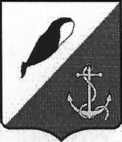 АДМИНИСТРАЦИЯПРОВИДЕНСКОГО ГОРОДСКОГО ОКРУГАПОСТАНОВЛЕНИЕО внесении изменений в постановление Администрации Провиденского городского округа от 28.07.2020 г. № 208 «Об утверждении муниципальной программы «Переселение граждан из аварийного жилищного фонда Провиденского городского округа в 2020-2022 годах»В целях уточнения отдельных положений муниципальной программы «Переселение граждан из аварийного жилищного фонда Провиденского городского округа в 2020-2022 годах», Администрация Провиденского городского округаПОСТАНОВЛЯЕТ:Внести в постановление Администрации Провиденского городского округа от 28.07.2020 г. № 208 «Об утверждении муниципальной программы «Переселение граждан из аварийного жилищного фонда Провиденского городского округа в 2020-2022 годах»» следующие изменения:1.1. Приложение 2 к муниципальной программе изложить в редакции согласно приложению к настоящему постановлению.Обнародовать настоящее постановление на официальном сайте Провиденского городского округа (http://www.provadm.ru).Настоящее постановление вступает в силу со дня обнародования.Контроль за исполнением настоящего постановления оставляю за собой.Ресурсное обеспечение муниципальной программы «Переселение граждан из аварийного жилищного фондаПровиденского городского округа в 2020-2022 годах»от 14 октября 2020 г.№ 276п. ПровиденияГлава администрацииС.А. ШестопаловПриложениеК постановлению Администрации Провиденского городского округаот 14.10.2020 г. № 276«Приложение 2к муниципальной программе «Переселение граждан изаварийного жилищного фонда Провиденского городскогоокруга в 2020-2022 годах»Nп/пНаименование направления, раздела, мероприятияПериод реализации мероприятий (в том числе по годам)Объем финансовых ресурсов, руб.Объем финансовых ресурсов, руб.Объем финансовых ресурсов, руб.Объем финансовых ресурсов, руб.Ответственный исполнительNп/пНаименование направления, раздела, мероприятияПериод реализации мероприятий (в том числе по годам)Всегов том числе средства:в том числе средства:в том числе средства:Ответственный исполнительNп/пНаименование направления, раздела, мероприятияПериод реализации мероприятий (в том числе по годам)Всегофедерального бюджетаокружногобюджетаместногобюджетаОтветственный исполнитель12345678Всего по ПрограммеИтого101 105 261087 829 70013 275 561Всего по Программе202026 388 473026 348 90039 573Всего по Программе202174 716 788061 480 80013 235 988Всего по Программе202200001Приобретение (выкуп) жилых помещений у застройщика202026 388 473026 348 90039 573Управление промышленной политики, сельского хозяйства, продовольствия и торговли администрации Провиденского городского округа1Приобретение (выкуп) жилых помещений у застройщика202174 716 788061 480 80013 235 988Управление промышленной политики, сельского хозяйства, продовольствия и торговли администрации Провиденского городского округа1Приобретение (выкуп) жилых помещений у застройщика20220000Управление промышленной политики, сельского хозяйства, продовольствия и торговли администрации Провиденского городского округа